「聞くこと」　　対象学年：第３学年  １ （放送問題）　話される英語を聞いて、その内容を最も適切に表している絵を、１から４までの中から１つ選びなさい。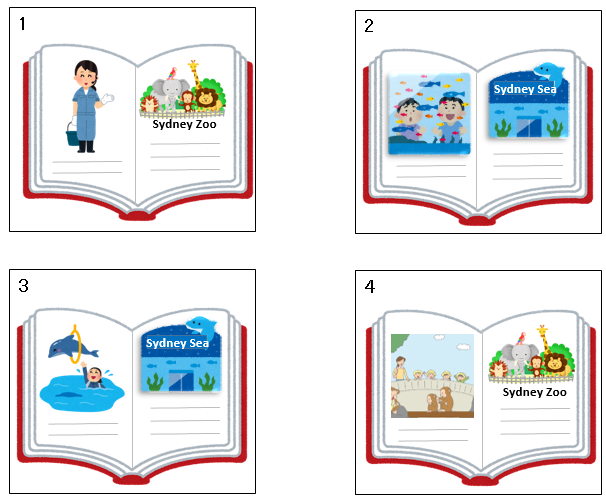 １「聞くこと」　　対象学年：第３学年　　放送スクリプト話される英語を聞いて、その内容を最も適切に表している絵を、それぞれ１から４までの中から１つ選びなさい。解答時間は15秒です。それでは始めます。A: Good morning.B: Good morning.   What are you reading?A: This book?  It’s about a Japanese woman working at the aquarium in Australia.     She enjoys her jobs there.     